                    ҠАРАР                                                                 ПОСТАНОВЛЕНИЕ           «13» февраля 2015 й.             № 01б            «13» февраля 2015 г.О включении имущества в казну сельского поселения Октябрьский сельсовет муниципального района Стерлитамакский район Республики Башкортостан Руководствуясь статьями 50, 51 Федерального закона от 06.10.2003 года № 131-ФЗ «Об общих принципах организации местного самоуправления в российской Федерации», статьей 215 Гражданского кодекса Российской Федерации, Положением о муниципальной казне сельского поселения Октябрьский сельсовет муниципального района Стерлитамакский район Республики Башкортостан, утвержденное решением Совета сельского поселения Октябрьский сельсовет муниципального района Стерлитамакский район Республики Башкортостан от 20.12.2013 № 32-138 ПОСТАНОВЛЯЮ: Принять в собственность сельского поселения Октябрьский сельсовет муниципального района Стерлитамакский район Республики Башкортостан имущество, указанное в приложении №1 к настоящему Постановлению (прилагается).Имущество, указанное в приложении №1 к настоящему постановлению, включить в состав казны сельского поселения Октябрьский сельсовет муниципального района Стерлитамакский район Республики Башкортостан.Предоставить в Комитет по управлению собственностью Министерства земельных и имущественных отношений Республики Башкортостан по Стерлитамакскому району карту учета муниципального имущества, имеющегося у юридического лица, для внесения в Реестр муниципального имущества сельского поселения Октябрьский сельсовет муниципального района Стерлитамакский район Республики Башкортостан.Постановление вступает в силу после его официального обнародования.Контроль за исполнением настоящего постановления оставляю за собой.Глава сельского поселенияОктябрьский сельсовет				                         Г. Я. ГафиеваПриложение № 1 к постановлению администрации сельского поселения Октябрьский сельсовет муниципального района Стерлитамакский район Республики Башкортостан от 13 февраля 2015 № 01бПеречень имущества муниципальной казны администрации сельского поселения Октябрьский сельсовет муниципального района Стерлитамакский район Республики Башкортостан по состоянию на 13.02.2015 год.Управляющий делами Администрации сельского поселенияОктябрьский сельсовет                                                                                                                        И.Р. Асфандиярова Башkортостан РеспубликаһыныңСтəрлетамаk районы муниципаль районының Октябрь ауыл советы ауыл биләмәһе ХЄКИМИЯТЕ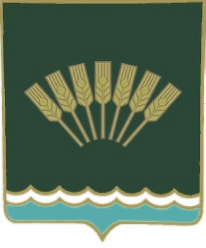 Администрация сельского поселенияОктябрьский сельсоветмуниципального районаСтерлитамакский район Республики Башкортостан№п/пНаименование (объект) / назначениеАдресный ориентир Протяженность, кмКадастровый номер Балансовая стоимость основных фондов, рублей1234561Сооружение/ автомобильная дорогаРеспублика Башкортостан Стерлитамакский район Октябрьский с/с д. Южный ул. Степная0,68202:44:180601:390                  3 003,00Итого 3 003,00